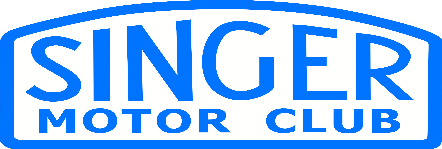 M/Ship No	(Office Use Only)Membership Application FormNAME(S): .....................................................................................................................................................ADDRESS:        ……….…………………………………………………………………………….……………………………………………………………………………………………..….POSTCODE:……………………E-MAIL ADDRESS: ……………………………….................................TELEPHONE No: ………………….………FACEBOOK ID ……………………………	WHERE DID YOU HEAR ABOUT THE SINGER MOTOR CLUB?…………………………………………………..YOUR VEHICLE DETAILS:Note: The data supplied above will be stored electronically and/or manually and will not be communicated to a third party. If you have more than one Singer vehicle, please enter details below.I/We apply to join / renew our membership (delete as applicable) of the Singer Motor Club (SMC) in the following category – tick appropriate box:Please note that Joint Membership is only available to UK Members and UK Young Members. UK Young Members and UK Young Joint Members please confirm you are under 25 years old on 1st April. YES/NO. (Delete as applicable.)I/We give consent for my/our name(s), locality and car model details to be printed in the club magazine under the           ‘Welcome to New Members’ heading. YES/NO. (Delete as applicable.)                                                                                                   DeclarationI/we agree to my/our data being managed in accordance with the SMC Data Statement, which I/we have read and understood.  I/we agree to abide by the Articles of Association of the Club (available on request).I/we agree to accept a liability of not exceeding £1.00 should the company be wound up while I am/we are Member(s), or within one year after I/we cease to be a Member(s). Signature(s)....................................................................... (Applicant)            Date: ……/………/……......  
                    .…………........................................................  (Spouse/Partner - Joint Membership only)           You may pay your subscription (see table below) by either: (Insert ‘X’ in appropriate box)					Option 1 - Sterling cheque drawn on a UK bank and made payable to ‘Singer Motor Club’ ………		Option 2 - Direct Bank Transfer from a UK bank to the SMC account:  
			Sort Code: 30-98-97, Account No: 80685068, quoting Reference: ‘SMC Subs’……….   		Option 3 - PayPal, including using a Credit or Debit Card as a Guest ……………………………...Please send your completed Form to:     SMC Membership Secretary, Peter Brown, 	8a, Downland Avenue, Peacehaven, E. Sussex, BN10 8UH, enclosing your cheque or entering the details below for Option 2... Name on Bank Ac ……..………….……………………..   Amount:.………..  Date of Payment:….…/……../……Registered in England and Wales, Company Registration No 12000398, a Company Limited by Guarantee, Registered Office: Hassett Chambers, Hassett Street, Bedford MK40 1HA                                     (Form Rev Sept  2023)Additional vehicle detailsVEHICLE 2 DETAILS:VEHICLE 3 DETAILS:VEHICLE 4 DETAILS:VEHICLE 5 DETAILS: VEHICLE 6 DETAILS:VEHICLE 7 DETAILS:VEHICLE 8 DETAILS:MODEL:MARK or SERIES:YEAR:BODY TYPE:REG. No:HP or CC:CHASSIS No:ENGINE No:UK Member£29.00UK Joint Membership£32.00UK Young Member£12.00UK Young Joint Membership£15.00Europe Member£36.00Rest of World Member£40.00MODEL:MARK or SERIES:YEAR:BODY TYPE:REG. No:HP or CC:CHASSIS No:ENGINE No:MODEL:MARK or SERIES:YEAR:BODY TYPE:REG. No:HP or CC:CHASSIS No:ENGINE No:MODEL:MARK or SERIES:YEAR:BODY TYPE:REG. No:HP or CC:CHASSIS No:ENGINE No:MODEL:MARK or SERIES:YEAR:BODY TYPE:REG. No:HP or CC:CHASSIS No:ENGINE No:MODEL:MARK or SERIES:YEAR:BODY TYPE:REG. No:HP or CC:CHASSIS No:ENGINE No:MODEL:MARK or SERIES:YEAR:BODY TYPE:REG. No:HP or CC:CHASSIS No:ENGINE No:MODEL:MARK or SERIES:YEAR:BODY TYPE:REG. No:HP or CC:CHASSIS No:ENGINE No: